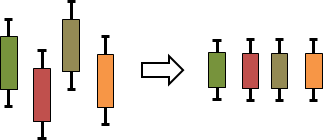 International Consortium for Harmonization of Clinical Laboratory ResultsApplication for financial support for a standardization/harmonization projectThe ICHCLR provides start-up financial support for standardization/harmonization projects conducted by other organizations.  The funding is intended to support the following types of activity:  an initial meeting of a working group to develop the detailed experimental design for a project; an initial experiment to launch a project.  The expectation is the working group will obtain additional funding from other sources to complete the project.  Name of organization.Contact person.Names of Collaborating Organizations.Name of measurand.Summary of clinical use of test results and why standardization/harmonization is needed.Summary of the approach to achieve standardization/harmonization.  Address metrological traceability components, coordination with IVD manufacturers, coordination with regulatory agencies, and coordination of implementation to clinical laboratories.Estimated budget and timeline for how the requested funds will be used.  A project report is required upon completion of the activity funded by this request.  Describe how the project will be financed after the work to be funded by this request.  Names and affiliations of individuals who are or will be part of the working group for the project.References to any previous work conducted for this measurand.